Проект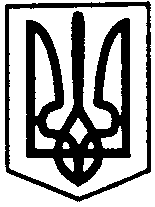 ПЕРВОЗВАНІВСЬКА СІЛЬСЬКА РАДАКРОПИВНИЦЬКОГО РАЙОНУ  КІРОВОГРАДСЬКОЇ ОБЛАСТІ________ СЕСІЯ ВОСЬМОГО  СКЛИКАННЯРІШЕННЯвід «»  _____ 2019 року                                                                                 №    с. ПервозванівкаПро внесення змін до Програми «Ветеран» на території Первозванівської сільської ради на 2019 -2021 роки затвердженої рішенням 13 сесії 8 скликання від 25 січня 2019 року№ 571 «Про  затвердження Програми «Ветеран» на території Первозванівської сільської ради на 2019 -2021 роки»Керуючись Конституцією України, п. 22 ч. 1 ст. 26, ст.. 34 Закону України «Про місцеве самоврядування в Україні», сільська радаВИРІШИЛА:1. Внести зміни в Програму «Ветеран» на території Первозванівської сільської ради на 2019-2020 роки, а саме: в абзаці першому  розділу І після слів «захисту ветеранів війни та праці,» доповнити словами «інвалідів, пенсіонерів, усіх громадян похилого віку». в розділі ІІ після слів «реалізації прав ветеранів війни та праці,» доповнити словами «інвалідів, пенсіонерів, усіх громадян похилого віку»; розділ ІІ доповнити абзацом другим  такого змісту «Відзначати громадян Первозванівської сільської ради, яким виповнилося 80, 85, 90 і більше років шляхом надання матеріальної допомоги»в розділі ІІІ Основні заходи Програми, що потребують фінансового забезпечення доповнити пунктом такого змісту: « - надання матеріальної допомоги громадянам похилого віку Первозванівської сільської ради, яким виповнилося 80, 85, 90 і більше років;»в розділі ІV Механізм реалізації програми доповнити пунктом такого змісту: « - надання матеріальної допомоги громадянам Первозванівської сільської ради, яким виповнилося 80, 85, 90 і більше років;»2. Затвердити Програму «Ветеран» на території Первозванівської сільської ради на 2019-2021 роки зі змінами. (додається)3. Контроль за виконанням даного рішення залишаю за собою.Сільський голова                                                                   Прасковія МУДРАКЗАТВЕРДЖЕНОРішенням  сесії  скликанняПервозванівської сільської ради                                                                                      від "" ____2019 року № ПРОГРАМА«ВЕТЕРАН»натериторії Первозванівської сільської ради на 2019-2021 роки в новій редакціїc. ПервозванівкаПаспорт програми_____________________________________________І. Загальні положення	Основними завданнями Програми є посилення соціального, медичного захисту ветеранів війни та праці, інвалідів, пенсіонерів, усіх громадян похилого віку створення сприятливих умов для їх життєдіяльності, захисту прав, наданих Конституцією України та законами України. Життєзабезпечення ветеранів підтримується системою пільг та компенсацій, які визначені відповідно до законодавства України. Проте, необхідно привернути увагу суспільства до проблем учасників війни, учасників бойових дій, інвалідів війни, сімей загиблих військовослужбовців та реабілітованих громадян, ветеранів праці, закріпити позитивні тенденції в ефективності реалізації державної політики у сфері соціального захисту ветеранів війни.На території Первозванівської сільської ради мешкає значна кількість громадян, що потребує соціального захисту  та підтримки з боку  державних органів виконавчої влади та органів місцевого самоврядування.Так на обліку  Ради ветеранів Первозванівської сільської ради перебувають:   1053 пенсіонери з них: - одиноких престарілих - 24  - інвалідів ВВВ  - 1     - учасників ВВВ - 12 - вдова померлого інваліда ВВВ  - 2   Учасників АТО – 95 з них:які отримали статус УБД- 91сім’ї загиблого учасника АТО - 2Учасників ліквідації аварії на ЧАЕС - 31Прийняття програми “Ветеран” та залучення на її виконання коштів з сільського бюджету сприятиме вирішенню зазначених питань.II.  Мета Програми та основні напрями її реалізації       Метою програми є створення сприятливих соціально-економічних, медичних, культурних, організаційних та правових умов і гарантій для реалізації прав ветеранів війни та праці, інвалідів, пенсіонерів, усіх громадян похилого віку, забезпечення їх участі в економічній, соціальній, культурній та інших сферах суспільного життя. Систематизувати роботу з обстеження умов життя     ветеранів, насамперед, одиноких,  за результатами обстежень,  надавати необхідну допомогу.III.	Фінансування програмиФінансування заходів Програми здійснюється за рахунок коштів сільського бюджету, а також інших джерел, у тому числі  благочинних.Основні заходи Програми, що потребують фінансового забезпечення:проведення урочистих заходів з нагоди Дня пам’яті та примирення 8 травня, людей похилого віку;придбання подарунків для вшанування і відзначення ветеранів війни та праці з нагоди ювілеїв та пам’ятних дат; надання матеріальної допомоги громадянам похилого віку Первозванівської сільської ради, яким виповнилося 80, 85, 90 і більше років;матеріальна допомога в організації концертних програм для  хорів ветеранів праці, що діють у населених пунктах Первозванівської сільської ради;придбання вінків та квітів для вшанування пам’яті загиблих воїнів у другій світовій війні;фінансування витрат для придбання періодичних видань.Прогнозовані обсяги фінансування Програми у 2019 році складають 128,2 тисяч гривеньIV.	Механізм реалізації програмиОсновними напрямами реалізації Програми є:- покращення та координація роботи з питань соціального захисту ветеранів війни;- широке залучення громадських організацій, товариств, релігійних конфесій до організації роботи з питань соціального захисту ветеранів;- створення  умов для максимально  раціонального та економного використання  коштів  сільського бюджету, спрямованих  на соціальну сферу, залучення додаткових, у тому числі  благочинних, ресурсів; розвиток ділової та творчої активності  ветеранів;- сприяти поліпшенню житлово-побутових умов та торговельного обслуговування  ветеранів;-  надання підтримки в організації культурного довкілля ветеранів війни та праці;- надання матеріальної допомоги громадянам Первозванівської сільської ради, яким виповнилося 80, 85, 90 і більше років.	V. Очікувані результати  від виконання ПрограмиВиконання Програми надасть змогу:- здійснювати у всіх лікувальних закладах позачергове обслуговування ветеранів війни і праці.- забезпечити диспансерне обстеження інвалідів війни, учасників бойових дій та учасників війни;- забезпечити перевезення ветеранів до закладів охорони здоров’я та інших установ соціальної сфери.- створювати умови для забезпечення соціальної допомоги ветеранам.- проводити постійну роботу по вивченню та увічненню імен загиблих воїнів у роки війни на території громади.- продовжувати організацію при закладах культури колективів художньої самодіяльності, клубів ветеранів війни та парці. В свята пам’ятних дат проводити для них благодійні акції, вечори, родинні свята. VI. Контроль за виконанням програми           Виконання Програми здійснюється шляхом реалізації її заходів і завдань.Безпосередній контроль за виконанням завдань і заходів Програми здійснює керуючий справами виконавчого комітету, а за цільовим та ефективним використанням коштів – головний розпорядники коштів.Секретар сільської ради                                                      Вікторія  ЛЕЩЕНКО1.Повна назва ПрограмиПРОГРАМА«Ветеран» на території Первозванівської сільської ради на 2019 -2021 роки2. Ініціатор розроблення ПрограмиАпарат Первозванівської сільської ради2.Розробник ПрограмиАпарат Первозванівської сільської ради3.Відповідальні виконавці ПрограмиПервозванівська сільська рада Первинна рада ветеранівЗаклади культури4.Головна мета ПрограмиМетою програми є створення сприятливих соціально-економічних, медичних, культурних, організаційних та правових умов і гарантій для реалізації прав ветеранів війни та праці, інвалідів, пенсіонерів, усіх громадян похилого віку, забезпечення їх участі в економічній, соціальній, культурній та інших сферах суспільного життя. Систематизувати роботу з обстеження умов життя     ветеранів, насамперед, одиноких,  за результатами обстежень,  надавати необхідну допомогу.5.Термін реалізації Програми2019-2021 роки6.Обсяг фінансових ресурсів, для реалізації програми на 2019 рік                128,2 тис. грн. 2019 рік2020 рік2021 рікПрогнозований обсяг фінансування, тис.грн128,2130,0130,0